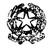 ISTITUTO COMPRENSIVO STATALE “GANDHI”Via Mannocci  n°23G - 59100    PRATO -  Tel. 0574- 815490 – Fax 0574-663062Sede del Centro Territoriale di Supporto - Pratowww.gandhiprato.edu.it  - poic81400p@.istruzione.it  PEC: POIC81400P@pec.istruzione.itCod. Ministeriale POIC81400P – Cod. Fisc. 84009250485Relazione finaleAttività di potenziamentoa.s. 20   /20Docente……………………………………………Il/la docente…………………………………..Prato,…………………………PlessoDestinatari (classe/i coinvolte)Finalità Attività svolte (in sintesi)Punti di forza Eventuali criticitàProposte per il successivo a.s. 